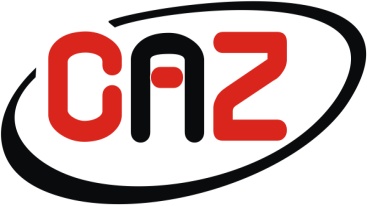 		   					Kamienna Góra……………….. 								    Powiatowy Urząd Pracy w Kamiennej GórzeW N I O S E Ko zawarcie umowy o zorganizowanie stażuPodstawa prawna: Ustawa z dnia 20 kwietnia 2004 r. o promocji zatrudnienia i instytucjach rynku pracy (t.j. Dz. U.  2019r.  poz. 1482 z późn. zm.);Rozporządzenie Ministra Pracy i Polityki Społecznej z dnia 20 sierpnia 2009 r. w sprawie szczegółowych warunków  odbywania stażu przez bezrobotnych (Dz. U. Nr 142, poz.1160)I.   Dane Organizatora stażu:1.Nazwa firmy lub imię i nazwisko, siedziba: ………………………………………………………...2. Miejsce prowadzenia działalności…………………………………………………………………...3. Imię i nazwisko osoby upoważnionej do reprezentowania organizatora: …………………………………………………………………………………………………………...4. Liczba pracowników w przeliczeniu na pełny wymiar czasu pracy w dniu składania wniosku  wynosi…………5. Wnioskuję o zorganizowanie stażu dla…………………………. osób bezrobotnych. 6.Proponowany okres odbywania stażu  od ……………………….…..do …………………………..7. Opiekun osoby objętej/ych programem stażu:imię i nazwisko …………………..……………………………………………….……………stanowisko ……………………………...………………………………………………………Na dzień składania wniosku ww. osoba sprawuje opiekę nad … osobami odbywającymi staż.8. Opis zadań, jakie będą wykonywane podczas stażu przez bezrobotnego/ych:nazwa zawodu i specjalności* ………………………………………………………………….nazwa stanowiska pracy………………………………………………………………………..nazwa komórki organizacyjnej…………………………………………………………………zakres zadań zawodowych………………………………………………………......................…………………………………………………………………………………………………..9. Wymagania niezbędne do podjęcia stażu na danym stanowisku pracy dotyczące:predyspozycji psychofizycznych i zdrowotnych………………………………………..……poziomu wykształcenia………………………………………………………….……………minimalnych kwalifikacji…………………………………………………….………………*Nazwę zawodu należy podać zgodnie z Rozporządzeniem Ministra Gospodarki i Pracy z dnia 27 kwietnia 2010 r. w sprawie  klasyfikacji zawodów i specjalności dla potrzeb rynku pracy oraz zakresu jej stosowania (Dz. U. Nr  82, poz. 537 z dnia 17 maja 2010 r.) Klasyfikacja zawodów i specjalności dostępna jest na stronie internetowej www.psz.praca.govII. 	Dodatkowe informacje dotyczące organizacji stażuForma prawna Organizatora……………………………………………………………………Rodzaj działalności wg PKD 2007……………………………………………...………………telefon..........................  fax ……………………………  e-mail …………….………………NIP ……………………………..………………………………………………………..…....... REGON…………………………………..…………………………………………………...…Data  rozpoczęcia  działalności gospodarczej…………………………………………………Kandydat wskazany na staż przez Organizatora:Imię i nazwisko      ...................................................................................................................Liczba bezrobotnych odbywających staż na dzień złożenia wniosku…………………….., w tym liczba osób odbywających staż w ramach umów zawartych z innymi PUP ……………..…Miejsce odbywania stażu przez bezrobotnego/ych ( dokładny adres)             ………………………………………………………………………………………………………Bezrobotny/ni będą odbywać staż od poniedziałku do piątku w godzinach od ................. do ...............;od..............do................oraz…………………………………………………………Zobowiązuję się do zatrudnienia  po zakończeniu stażu.............. osobę/y na czas określony                      ………………………. miesiąca/y w pełnym wymiarze czasu pracy.    (co najmniej 3 m-ce)III. Oświadczenie OrganizatoraOświadczam, że:nie toczy się w stosunku do firmy postępowanie upadłościowe i nie został zgłoszony wniosek o likwidację.w okresie 365 dni  przed dniem złożenia wniosku nie zostałem skazany prawomocnym wyrokiem za naruszenie praw pracowniczych i nie jestem objęty postępowaniem wyjaśniającym w tej sprawie. w dniu złożenia wniosku nie zalegam z wypłacaniem w terminie wynagrodzeń pracownikom, z opłacaniem, w terminie składek na ubezpieczenie społeczne, zdrowotne, Fundusz Pracy, Fundusz Gwarantowanych Świadczeń Pracowniczych oraz z opłacaniem w terminie innych danin publicznych.nie posiadam zadłużenia  w Urzędzie Skarbowym z tytułu zobowiązań podatkowych.w okresie 6 miesięcy przed złożeniem wniosku nie zmniejszyłem zatrudnienia z przyczyn dotyczących zakładu pracy,zapoznałem/am się z przepisami dotyczącymi warunków odbywania stażu przez bezrobotnych.    Świadomy odpowiedzialności karnej za składanie nieprawdziwych danych zgodnie z art.233k.k. oświadczam, że  zawarte dane w niniejszym wniosku są zgodne z prawdą.             .....................................................					                            podpis i pieczątka OrganizatoraDo wniosku załączam:Krajową ofertę pracy.Pouczenie:Bezrobotny nie może odbywać ponownie stażu u tego samego Organizatora na tym samym stanowisku pracy, na którym wcześniej odbywał staż, przygotowanie zawodowe w miejscu pracy lub przygotowanie zawodowe dorosłych.U Organizatora stażu, który jest pracodawcą, staż mogą odbywać jednocześnie bezrobotni w liczbie nieprzekraczającej liczby pracowników zatrudnionych u Organizatora w dniu składania wniosku w przeliczeniu  na pełny wymiar czasu pracy.Pracodawca- to jednostka organizacyjna, chociażby nie posiadała osobowości prawnej, a także osoba fizyczna, jeżeli  zatrudnia ona co najmniej jednego pracownika.U Organizatora stażu, który nie jest pracodawcą, staż może odbywać jednocześnie jeden bezrobotny.Opiekun bezrobotnego odbywającego staż może jednocześnie sprawować opiekę nad nie więcej niż 3 osobami bezrobotnymi Załącznik nr 1 do umowy w sprawie odbywania stażuZałącznik nr 1 do umowy w sprawie odbywania stażu…………………………………………….          pieczęć firmowa OrganizatoraPROGRAM ODBYWANIA STAŻUNazwa zawodu lub specjalności  ( zgodnie  z klasyfikacją zawodów i  specjalności)           …………………………………………….. ……………...........................................................Zakres zadań  zawodowych  wykonywanych przez bezrobotnego…………………………………………………………………………………..…………………………………………………………………………………………………………..…………………………………………………………………………………………………..………………………………………………………………………………………………………..…………………………………………………………………………………………………………..…………………………………………………………………………………………………………..………………………………………………………………………………………………………..…………………………………………………………………………………………………………..…………………………………………………………………………………………………………..…………………………………………………………………………………………………………..………………………………………………………………………………………………………………………………………..…………………………………………………………………..……………………………………………………………………………………………………..……………………………………………………………………………………………….……………………………………………………………………………………………….……………………Rodzaj uzyskiwanych kwalifikacji lub umiejętności zawodowych:  .................................................................................................................................................................Sposób potwierdzenia nabytych kwalifikacji lub umiejętności zawodowych: ..................................................................................................................................................................Opiekun osoby objętej programem stażu…………………...…………………………………………………………………………………………..					               ( podpis i pieczątka imienna Organizatora)                                                                   ZGŁOSZENIE  WOLNEGO MIEJSCA ODBYWANIA STAŻU   						 	…………………………………………………    (data , podpis i pieczątka  pracodawcy lub osoby upoważnionej)I. Informacje dotyczące pracodawcyI. Informacje dotyczące pracodawcyI. Informacje dotyczące pracodawcyI. Informacje dotyczące pracodawcyI. Informacje dotyczące pracodawcyI. Informacje dotyczące pracodawcyI. Informacje dotyczące pracodawcyI. Informacje dotyczące pracodawcyI. Informacje dotyczące pracodawcy1.Nazwa pracodawcy………………………………….…………………………………………..........………………………………………………………………..................1.Nazwa pracodawcy………………………………….…………………………………………..........………………………………………………………………..................1.Nazwa pracodawcy………………………………….…………………………………………..........………………………………………………………………..................1.Nazwa pracodawcy………………………………….…………………………………………..........………………………………………………………………..................1.Nazwa pracodawcy………………………………….…………………………………………..........………………………………………………………………..................2. Adres siedziby pracodawcy Ulica ……………………………………………………………………………….         ………………………………......................        kod  pocztowy                     miejscowość
Telefon/fax ………….........................................................................e-mail ..................................................................................................
strona www.........................................................................................
9. Forma kontaktu kandydatów z pracodawcą :
1) Kontakt osobisty                            2) Kontakt telefoniczny3)  inna ................................................................................................
2. Adres siedziby pracodawcy Ulica ……………………………………………………………………………….         ………………………………......................        kod  pocztowy                     miejscowość
Telefon/fax ………….........................................................................e-mail ..................................................................................................
strona www.........................................................................................
9. Forma kontaktu kandydatów z pracodawcą :
1) Kontakt osobisty                            2) Kontakt telefoniczny3)  inna ................................................................................................
2. Adres siedziby pracodawcy Ulica ……………………………………………………………………………….         ………………………………......................        kod  pocztowy                     miejscowość
Telefon/fax ………….........................................................................e-mail ..................................................................................................
strona www.........................................................................................
9. Forma kontaktu kandydatów z pracodawcą :
1) Kontakt osobisty                            2) Kontakt telefoniczny3)  inna ................................................................................................
2. Adres siedziby pracodawcy Ulica ……………………………………………………………………………….         ………………………………......................        kod  pocztowy                     miejscowość
Telefon/fax ………….........................................................................e-mail ..................................................................................................
strona www.........................................................................................
9. Forma kontaktu kandydatów z pracodawcą :
1) Kontakt osobisty                            2) Kontakt telefoniczny3)  inna ................................................................................................
3. Numer statystycznypracodawcy (REGON)…………………………………...3. Numer statystycznypracodawcy (REGON)…………………………………...3. Numer statystycznypracodawcy (REGON)…………………………………...4. NIP……………………………………..4. NIP……………………………………..2. Adres siedziby pracodawcy Ulica ……………………………………………………………………………….         ………………………………......................        kod  pocztowy                     miejscowość
Telefon/fax ………….........................................................................e-mail ..................................................................................................
strona www.........................................................................................
9. Forma kontaktu kandydatów z pracodawcą :
1) Kontakt osobisty                            2) Kontakt telefoniczny3)  inna ................................................................................................
2. Adres siedziby pracodawcy Ulica ……………………………………………………………………………….         ………………………………......................        kod  pocztowy                     miejscowość
Telefon/fax ………….........................................................................e-mail ..................................................................................................
strona www.........................................................................................
9. Forma kontaktu kandydatów z pracodawcą :
1) Kontakt osobisty                            2) Kontakt telefoniczny3)  inna ................................................................................................
2. Adres siedziby pracodawcy Ulica ……………………………………………………………………………….         ………………………………......................        kod  pocztowy                     miejscowość
Telefon/fax ………….........................................................................e-mail ..................................................................................................
strona www.........................................................................................
9. Forma kontaktu kandydatów z pracodawcą :
1) Kontakt osobisty                            2) Kontakt telefoniczny3)  inna ................................................................................................
2. Adres siedziby pracodawcy Ulica ……………………………………………………………………………….         ………………………………......................        kod  pocztowy                     miejscowość
Telefon/fax ………….........................................................................e-mail ..................................................................................................
strona www.........................................................................................
9. Forma kontaktu kandydatów z pracodawcą :
1) Kontakt osobisty                            2) Kontakt telefoniczny3)  inna ................................................................................................
5.Podstawowy rodzaj działalności wg PKD
……………………………….…………………………..5.Podstawowy rodzaj działalności wg PKD
……………………………….…………………………..5.Podstawowy rodzaj działalności wg PKD
……………………………….…………………………..6. Forma własności1) prywatna                2) publiczna         6. Forma własności1) prywatna                2) publiczna         2. Adres siedziby pracodawcy Ulica ……………………………………………………………………………….         ………………………………......................        kod  pocztowy                     miejscowość
Telefon/fax ………….........................................................................e-mail ..................................................................................................
strona www.........................................................................................
9. Forma kontaktu kandydatów z pracodawcą :
1) Kontakt osobisty                            2) Kontakt telefoniczny3)  inna ................................................................................................
2. Adres siedziby pracodawcy Ulica ……………………………………………………………………………….         ………………………………......................        kod  pocztowy                     miejscowość
Telefon/fax ………….........................................................................e-mail ..................................................................................................
strona www.........................................................................................
9. Forma kontaktu kandydatów z pracodawcą :
1) Kontakt osobisty                            2) Kontakt telefoniczny3)  inna ................................................................................................
2. Adres siedziby pracodawcy Ulica ……………………………………………………………………………….         ………………………………......................        kod  pocztowy                     miejscowość
Telefon/fax ………….........................................................................e-mail ..................................................................................................
strona www.........................................................................................
9. Forma kontaktu kandydatów z pracodawcą :
1) Kontakt osobisty                            2) Kontakt telefoniczny3)  inna ................................................................................................
2. Adres siedziby pracodawcy Ulica ……………………………………………………………………………….         ………………………………......................        kod  pocztowy                     miejscowość
Telefon/fax ………….........................................................................e-mail ..................................................................................................
strona www.........................................................................................
9. Forma kontaktu kandydatów z pracodawcą :
1) Kontakt osobisty                            2) Kontakt telefoniczny3)  inna ................................................................................................
7. Forma prawna
1) Spółka z o.o.       2) Spółka Akcyjna     5) Jednostka państwowa3) Spółka Cywilna     6)  Inna………………………….......                                                    4) Spółka Jawna                            (wpisać jaka)
7. Forma prawna
1) Spółka z o.o.       2) Spółka Akcyjna     5) Jednostka państwowa3) Spółka Cywilna     6)  Inna………………………….......                                                    4) Spółka Jawna                            (wpisać jaka)
7. Forma prawna
1) Spółka z o.o.       2) Spółka Akcyjna     5) Jednostka państwowa3) Spółka Cywilna     6)  Inna………………………….......                                                    4) Spółka Jawna                            (wpisać jaka)
7. Forma prawna
1) Spółka z o.o.       2) Spółka Akcyjna     5) Jednostka państwowa3) Spółka Cywilna     6)  Inna………………………….......                                                    4) Spółka Jawna                            (wpisać jaka)
7. Forma prawna
1) Spółka z o.o.       2) Spółka Akcyjna     5) Jednostka państwowa3) Spółka Cywilna     6)  Inna………………………….......                                                    4) Spółka Jawna                            (wpisać jaka)
2. Adres siedziby pracodawcy Ulica ……………………………………………………………………………….         ………………………………......................        kod  pocztowy                     miejscowość
Telefon/fax ………….........................................................................e-mail ..................................................................................................
strona www.........................................................................................
9. Forma kontaktu kandydatów z pracodawcą :
1) Kontakt osobisty                            2) Kontakt telefoniczny3)  inna ................................................................................................
2. Adres siedziby pracodawcy Ulica ……………………………………………………………………………….         ………………………………......................        kod  pocztowy                     miejscowość
Telefon/fax ………….........................................................................e-mail ..................................................................................................
strona www.........................................................................................
9. Forma kontaktu kandydatów z pracodawcą :
1) Kontakt osobisty                            2) Kontakt telefoniczny3)  inna ................................................................................................
2. Adres siedziby pracodawcy Ulica ……………………………………………………………………………….         ………………………………......................        kod  pocztowy                     miejscowość
Telefon/fax ………….........................................................................e-mail ..................................................................................................
strona www.........................................................................................
9. Forma kontaktu kandydatów z pracodawcą :
1) Kontakt osobisty                            2) Kontakt telefoniczny3)  inna ................................................................................................
2. Adres siedziby pracodawcy Ulica ……………………………………………………………………………….         ………………………………......................        kod  pocztowy                     miejscowość
Telefon/fax ………….........................................................................e-mail ..................................................................................................
strona www.........................................................................................
9. Forma kontaktu kandydatów z pracodawcą :
1) Kontakt osobisty                            2) Kontakt telefoniczny3)  inna ................................................................................................
8. Dane pracodawcy lub osoby wskazanej przez pracodawcę do kontaktu Nazwisko i imię……………………………………………………Stanowisko…………………………………………………………Telefon……………….…………………………………………….8. Dane pracodawcy lub osoby wskazanej przez pracodawcę do kontaktu Nazwisko i imię……………………………………………………Stanowisko…………………………………………………………Telefon……………….…………………………………………….8. Dane pracodawcy lub osoby wskazanej przez pracodawcę do kontaktu Nazwisko i imię……………………………………………………Stanowisko…………………………………………………………Telefon……………….…………………………………………….8. Dane pracodawcy lub osoby wskazanej przez pracodawcę do kontaktu Nazwisko i imię……………………………………………………Stanowisko…………………………………………………………Telefon……………….…………………………………………….8. Dane pracodawcy lub osoby wskazanej przez pracodawcę do kontaktu Nazwisko i imię……………………………………………………Stanowisko…………………………………………………………Telefon……………….…………………………………………….2. Adres siedziby pracodawcy Ulica ……………………………………………………………………………….         ………………………………......................        kod  pocztowy                     miejscowość
Telefon/fax ………….........................................................................e-mail ..................................................................................................
strona www.........................................................................................
9. Forma kontaktu kandydatów z pracodawcą :
1) Kontakt osobisty                            2) Kontakt telefoniczny3)  inna ................................................................................................
2. Adres siedziby pracodawcy Ulica ……………………………………………………………………………….         ………………………………......................        kod  pocztowy                     miejscowość
Telefon/fax ………….........................................................................e-mail ..................................................................................................
strona www.........................................................................................
9. Forma kontaktu kandydatów z pracodawcą :
1) Kontakt osobisty                            2) Kontakt telefoniczny3)  inna ................................................................................................
2. Adres siedziby pracodawcy Ulica ……………………………………………………………………………….         ………………………………......................        kod  pocztowy                     miejscowość
Telefon/fax ………….........................................................................e-mail ..................................................................................................
strona www.........................................................................................
9. Forma kontaktu kandydatów z pracodawcą :
1) Kontakt osobisty                            2) Kontakt telefoniczny3)  inna ................................................................................................
2. Adres siedziby pracodawcy Ulica ……………………………………………………………………………….         ………………………………......................        kod  pocztowy                     miejscowość
Telefon/fax ………….........................................................................e-mail ..................................................................................................
strona www.........................................................................................
9. Forma kontaktu kandydatów z pracodawcą :
1) Kontakt osobisty                            2) Kontakt telefoniczny3)  inna ................................................................................................
8. Dane pracodawcy lub osoby wskazanej przez pracodawcę do kontaktu Nazwisko i imię……………………………………………………Stanowisko…………………………………………………………Telefon……………….…………………………………………….8. Dane pracodawcy lub osoby wskazanej przez pracodawcę do kontaktu Nazwisko i imię……………………………………………………Stanowisko…………………………………………………………Telefon……………….…………………………………………….8. Dane pracodawcy lub osoby wskazanej przez pracodawcę do kontaktu Nazwisko i imię……………………………………………………Stanowisko…………………………………………………………Telefon……………….…………………………………………….8. Dane pracodawcy lub osoby wskazanej przez pracodawcę do kontaktu Nazwisko i imię……………………………………………………Stanowisko…………………………………………………………Telefon……………….…………………………………………….8. Dane pracodawcy lub osoby wskazanej przez pracodawcę do kontaktu Nazwisko i imię……………………………………………………Stanowisko…………………………………………………………Telefon……………….…………………………………………….10. Liczba zatrudnionych pracowników .............................................................................................................10. Liczba zatrudnionych pracowników .............................................................................................................10. Liczba zatrudnionych pracowników .............................................................................................................10. Liczba zatrudnionych pracowników .............................................................................................................II. Informacje dotyczące zgłoszonej oferty pracyII. Informacje dotyczące zgłoszonej oferty pracyII. Informacje dotyczące zgłoszonej oferty pracyII. Informacje dotyczące zgłoszonej oferty pracyII. Informacje dotyczące zgłoszonej oferty pracyII. Informacje dotyczące zgłoszonej oferty pracyII. Informacje dotyczące zgłoszonej oferty pracyII. Informacje dotyczące zgłoszonej oferty pracyII. Informacje dotyczące zgłoszonej oferty pracy11. Nazwa zawodu
……………….........................……………………………….12. Nazwa stanowiska……………………………….…
……………………………………………………………………12. Nazwa stanowiska……………………………….…
……………………………………………………………………12. Nazwa stanowiska……………………………….…
……………………………………………………………………
14. Liczba wolnych miejsc stażu………………………………….
w tym dla osób niepełnosprawnych  ……………………………..
14. Liczba wolnych miejsc stażu………………………………….
w tym dla osób niepełnosprawnych  ……………………………..
14. Liczba wolnych miejsc stażu………………………………….
w tym dla osób niepełnosprawnych  ……………………………..
14. Liczba wolnych miejsc stażu………………………………….
w tym dla osób niepełnosprawnych  ……………………………..
14. Liczba wolnych miejsc stażu………………………………….
w tym dla osób niepełnosprawnych  ……………………………..13. Kod zawodu wg KZiS
………………………………12. Nazwa stanowiska……………………………….…
……………………………………………………………………12. Nazwa stanowiska……………………………….…
……………………………………………………………………12. Nazwa stanowiska……………………………….…
……………………………………………………………………
14. Liczba wolnych miejsc stażu………………………………….
w tym dla osób niepełnosprawnych  ……………………………..
14. Liczba wolnych miejsc stażu………………………………….
w tym dla osób niepełnosprawnych  ……………………………..
14. Liczba wolnych miejsc stażu………………………………….
w tym dla osób niepełnosprawnych  ……………………………..
14. Liczba wolnych miejsc stażu………………………………….
w tym dla osób niepełnosprawnych  ……………………………..
14. Liczba wolnych miejsc stażu………………………………….
w tym dla osób niepełnosprawnych  ……………………………..13. Kod zawodu wg KZiS
………………………………12. Nazwa stanowiska……………………………….…
……………………………………………………………………12. Nazwa stanowiska……………………………….…
……………………………………………………………………12. Nazwa stanowiska……………………………….…
……………………………………………………………………
15. Wnioskowana liczba kandydatów ………………………….   
15. Wnioskowana liczba kandydatów ………………………….   
15. Wnioskowana liczba kandydatów ………………………….   
15. Wnioskowana liczba kandydatów ………………………….   
15. Wnioskowana liczba kandydatów ………………………….   16: Miejsce odbywania stażu:……………………………………………………………………………Data rozpoczęcia stażu:…………………………………………………………………………...16: Miejsce odbywania stażu:……………………………………………………………………………Data rozpoczęcia stażu:…………………………………………………………………………...16: Miejsce odbywania stażu:……………………………………………………………………………Data rozpoczęcia stażu:…………………………………………………………………………...16: Miejsce odbywania stażu:……………………………………………………………………………Data rozpoczęcia stażu:…………………………………………………………………………...17.System i rozkład  czasu pracy:jednozmianowa  dwuzmianowa inne217.System i rozkład  czasu pracy:jednozmianowa  dwuzmianowa inne217.System i rozkład  czasu pracy:jednozmianowa  dwuzmianowa inne218. Godziny pracy:od…………..do..…………...18. Godziny pracy:od…………..do..…………...16: Miejsce odbywania stażu:……………………………………………………………………………Data rozpoczęcia stażu:…………………………………………………………………………...16: Miejsce odbywania stażu:……………………………………………………………………………Data rozpoczęcia stażu:…………………………………………………………………………...16: Miejsce odbywania stażu:……………………………………………………………………………Data rozpoczęcia stażu:…………………………………………………………………………...16: Miejsce odbywania stażu:……………………………………………………………………………Data rozpoczęcia stażu:…………………………………………………………………………...17.System i rozkład  czasu pracy:jednozmianowa  dwuzmianowa inne217.System i rozkład  czasu pracy:jednozmianowa  dwuzmianowa inne217.System i rozkład  czasu pracy:jednozmianowa  dwuzmianowa inne219. Dni pracy:od……….….do………….…19. Dni pracy:od……….….do………….… 20. Oczekiwania pracodawcy:Poziom wykształcenia ……………………………….…………………………………………Kierunek wykształcenia  …………………………………..………………………………..………Uprawnienia/ umiejętności ………….…............................................................................................... 20. Oczekiwania pracodawcy:Poziom wykształcenia ……………………………….…………………………………………Kierunek wykształcenia  …………………………………..………………………………..………Uprawnienia/ umiejętności ………….…............................................................................................... 20. Oczekiwania pracodawcy:Poziom wykształcenia ……………………………….…………………………………………Kierunek wykształcenia  …………………………………..………………………………..………Uprawnienia/ umiejętności ………….…............................................................................................... 20. Oczekiwania pracodawcy:Poziom wykształcenia ……………………………….…………………………………………Kierunek wykształcenia  …………………………………..………………………………..………Uprawnienia/ umiejętności ………….…...............................................................................................21. Ogólny zakres obowiązków ………………………………………………………………..………………………………………………………….…………….…………………………………………………………….………….……………………………….………………………………….…….…………………………………………………………………..……………………………….…………………………………………..…………………………………………………………………...……………………………………………………………………………….………..21. Ogólny zakres obowiązków ………………………………………………………………..………………………………………………………….…………….…………………………………………………………….………….……………………………….………………………………….…….…………………………………………………………………..……………………………….…………………………………………..…………………………………………………………………...……………………………………………………………………………….………..21. Ogólny zakres obowiązków ………………………………………………………………..………………………………………………………….…………….…………………………………………………………….………….……………………………….………………………………….…….…………………………………………………………………..……………………………….…………………………………………..…………………………………………………………………...……………………………………………………………………………….………..21. Ogólny zakres obowiązków ………………………………………………………………..………………………………………………………….…………….…………………………………………………………….………….……………………………….………………………………….…….…………………………………………………………………..……………………………….…………………………………………..…………………………………………………………………...……………………………………………………………………………….………..21. Ogólny zakres obowiązków ………………………………………………………………..………………………………………………………….…………….…………………………………………………………….………….……………………………….………………………………….…….…………………………………………………………………..……………………………….…………………………………………..…………………………………………………………………...……………………………………………………………………………….………..III. Adnotacje Urzędu Pracy - Nazwisko osoby przyjmującej  zgłoszenie ………………………………………………………………………………………………………….…………………………..III. Adnotacje Urzędu Pracy - Nazwisko osoby przyjmującej  zgłoszenie ………………………………………………………………………………………………………….…………………………..III. Adnotacje Urzędu Pracy - Nazwisko osoby przyjmującej  zgłoszenie ………………………………………………………………………………………………………….…………………………..III. Adnotacje Urzędu Pracy - Nazwisko osoby przyjmującej  zgłoszenie ………………………………………………………………………………………………………….…………………………..III. Adnotacje Urzędu Pracy - Nazwisko osoby przyjmującej  zgłoszenie ………………………………………………………………………………………………………….…………………………..III. Adnotacje Urzędu Pracy - Nazwisko osoby przyjmującej  zgłoszenie ………………………………………………………………………………………………………….…………………………..III. Adnotacje Urzędu Pracy - Nazwisko osoby przyjmującej  zgłoszenie ………………………………………………………………………………………………………….…………………………..III. Adnotacje Urzędu Pracy - Nazwisko osoby przyjmującej  zgłoszenie ………………………………………………………………………………………………………….…………………………..III. Adnotacje Urzędu Pracy - Nazwisko osoby przyjmującej  zgłoszenie ………………………………………………………………………………………………………….…………………………..22. Numer oferty stażu
Ofpr/…………./…………….22. Numer oferty stażu
Ofpr/…………./…………….23. Data przyjęcia/odmowy przyjęcia oferty stażu
…………………………….......23. Data przyjęcia/odmowy przyjęcia oferty stażu
…………………………….......23. Data przyjęcia/odmowy przyjęcia oferty stażu
…………………………….......23. Data przyjęcia/odmowy przyjęcia oferty stażu
…………………………….......24. Data odwołania oferty stażu…………………………….......25. Przyczyna odwołania
…………………………….......…………………………………24. Data odwołania oferty stażu…………………………….......25. Przyczyna odwołania
…………………………….......…………………………………26. Sposób przyjęcia oferty1) ………………………….2) ………………………….3) ………………………….4) ………………………….